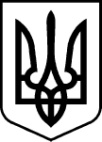 РАХІВСЬКА РАЙОННА державна адміністраціязАКАРПАТСЬКОЇ ОБЛАСТІрАХІВСЬКА РАЙОННА ВІЙСЬКОВА адміністраціяРОЗПОРЯДЖЕННЯ27.05.2022                                         м. Рахів                                                    № 43Про комісію з розгляду питань погодження відключення споживача від електроенергіїВідповідно до Закону України ,,Про правовий режим воєнного стану”, „Про ринок електричної енергії”, Указів Президента України від 24 лютого 2022 року № 64/2022 ,,Про введення воєнного стану в Україні” (зі змінами) та      № 68/2022 ,,Про утворення військових адміністрацій”, Правил роздрібного ринку електричної енергії, затверджених НКРЕКП від 14 березня 2018 року     № 312, Положення про особливості постачання електричної енергії споживачам та розрахунків між учасниками роздрібного ринку електричної енергії у період дії в Україні воєнного стану, затвердженого наказом Міністерства енергетики України від 13 квітня 2022 року № 148, зареєстрованого в Міністерстві юстиції України 22 квітня 2022 року за № 441/37777 (далі – Положення), на виконання розпорядження голови обласної державної адміністрації – начальника обласної військової адміністрації 24.05.2022 № 206 ,,Про утворення комісій з розгляду питань погодження відключення споживача від електроенергії”, з метою забезпечення погодження відключення споживача від електричної енергії на території району за поданням учасників ринку:  1. Утворити комісію з розгляду питань погодження відключення споживача від електричної енергії, у складі згідно з додатком.2. Комісії забезпечити проведення розгляду матеріалів учасників роздрібного ринку електричної енергії з метою погодження відключення споживача від електричної енергії на території Рахівського району у разі, якщо об’єкт забезпечує роботу, зазначену у підпункті другому пункту 8 Положення.2.1. Не пізніше трьох робочих днів з дати звернення учасника роздрібного ринку електричної енергії, комісії готувати пропозиції для голови районної державної адміністрації – начальника районної військової адміністрації, про погодження/не погодження відключення споживача від електричної енергії на території Рахівського району.3. Контроль за виконанням розпорядження покласти на першого заступника голови районної державної адміністрації – першого заступника начальника районної військової адміністрації Турока В.С.СКЛАДкомісії з розгляду питань погодження відключення споживача від електроенергіїНачальник управління соціально-економічного розвитку території                                                                        Юліан ВЛАДГолова районної державної адміністрації – начальник районної  військової адміністрації                                                  Олександр НЕБИЛАДодатокдо розпорядження 27.05.2022 № 43 Голова комісіїГолова комісіїГолова комісіїТУРОКВіктор Степановичперший заступник голови районної державної адміністрації перший заступник голови районної державної адміністрації Заступник голови комісіїЗаступник голови комісіїЗаступник голови комісіїВЛАДЮліан Михайловичначальник управління соціально-економічного розвитку територіїначальник управління соціально-економічного розвитку територіїСекретар комісіїСекретар комісіїСекретар комісіїБОДНАРЧУКОлександр ВікторовичБОДНАРЧУКОлександр Вікторовичначальник відділу інфраструктури, містобудування та архітектури, ЖКГ та екології управління соціально-економічного розвитку територіїЧлени комісії:Члени комісії:Члени комісії:БАЛОТАІван Івановичголовний спеціаліст відділу персоналу та правового забезпечення апаратуголовний спеціаліст відділу персоналу та правового забезпечення апаратуКОСТЯКГалина Михайлівнаначальник відділу комунального майна Рахівської районної ради (за згодою)начальник відділу комунального майна Рахівської районної ради (за згодою)